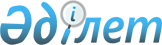 О предоставлении мер социальной поддержки специалистам в области здравоохранения, образования, социального обеспечения, культуры, спорта и агропромышленного комплекса, прибывшим для работы и проживания в сельские населенные пункты города Павлодара на 2019 годРешение маслихата города Павлодара Павлодарской области от 2 мая 2019 года № 376/51. Зарегистрировано Департаментом юстиции Павлодарской области 3 мая 2019 года № 6328
      В соответствии с подпунктом 15) пункта 1 статьи 6 Закона Республики Казахстан от 23 января 2001 года "О местном государственном управлении и самоуправлении в Республике Казахстан", пунктом 8 статьи 18 Закона Республики Казахстан от 8 июля 2005 года "О государственном регулировании развития агропромышленного комплекса и сельских территорий", постановлением Правительства Республики Казахстан от 18 февраля 2009 года № 183 "Об определении размеров предоставления мер социальной поддержки специалистам в области здравоохранения, образования, социального обеспечения, культуры, спорта и агропромышленного комплекса, прибывшим для работы и проживания в сельские населенные пункты", и приказом Министра национальной экономики Республики Казахстан от 6 ноября 2014 года № 72 "Об утверждении Правил предоставления мер социальной поддержки специалистам в области здравоохранения, образования, социального обеспечения, культуры, спорта и агропромышленного комплекса, прибывшим для работы и проживания в сельские населенные пункты", Павлодарский городской маслихат РЕШИЛ:
      1. Предоставить в 2019 году специалистам в области здравоохранения, образования, социального обеспечения, культуры, спорта и агропромышленного комплекса, прибывшим для работы и проживания в сельские населенные пункты города Павлодара следующие меры социальной поддержки:
      1) подъемное пособие в сумме, равной стократному месячному расчетному показателю;
      2) бюджетный кредит для приобретения или строительства жилья в сумме, не превышающей одну тысячу пятисоткратного размера месячного расчетного показателя.
      Сноска. Пункт 1 с изменением, внесенным решением маслихата города Павлодара Павлодарской области от 25.10.2019 № 423/58 (вводится в действие по истечении десяти календарных дней после дня его первого официального опубликования).


      2. Контроль за исполнением настоящего решения возложить на постоянную комиссию Павлодарского городского маслихата по экономике и бюджету.
      3. Настоящее решение вводится в действие по истечении десяти календарных дней после дня его первого официального опубликования.
					© 2012. РГП на ПХВ «Институт законодательства и правовой информации Республики Казахстан» Министерства юстиции Республики Казахстан
				
      Председатель сессии

А. Оспанов

      Секретарь городского маслихата

З. Мукашева
